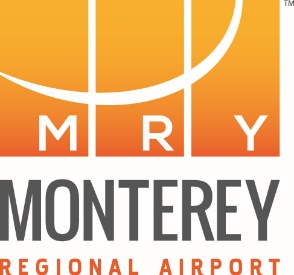 PUBLIC NOTICENotice of Cancellation of Regular Board MeetingThe Regularly Scheduled Meeting ofWednesday, December 21, 2022 at 9:00 AMScheduled to be held at theMonterey Regional Airport Board Room2nd Floor of the Airport Terminal Building200 Fred Kane DriveMonterey, CA 93940HAS BEEN CANCELLEDThis meeting has been rescheduled toWednesday, December 14, 2022 at 9:00 AMScheduled to be held at theMonterey Regional Airport Board Room2nd Floor of the Airport Terminal Building200 Fred Kane DriveMonterey, CA 93940For additional information, please call theMonterey Regional Airport at (831) 648-7000.